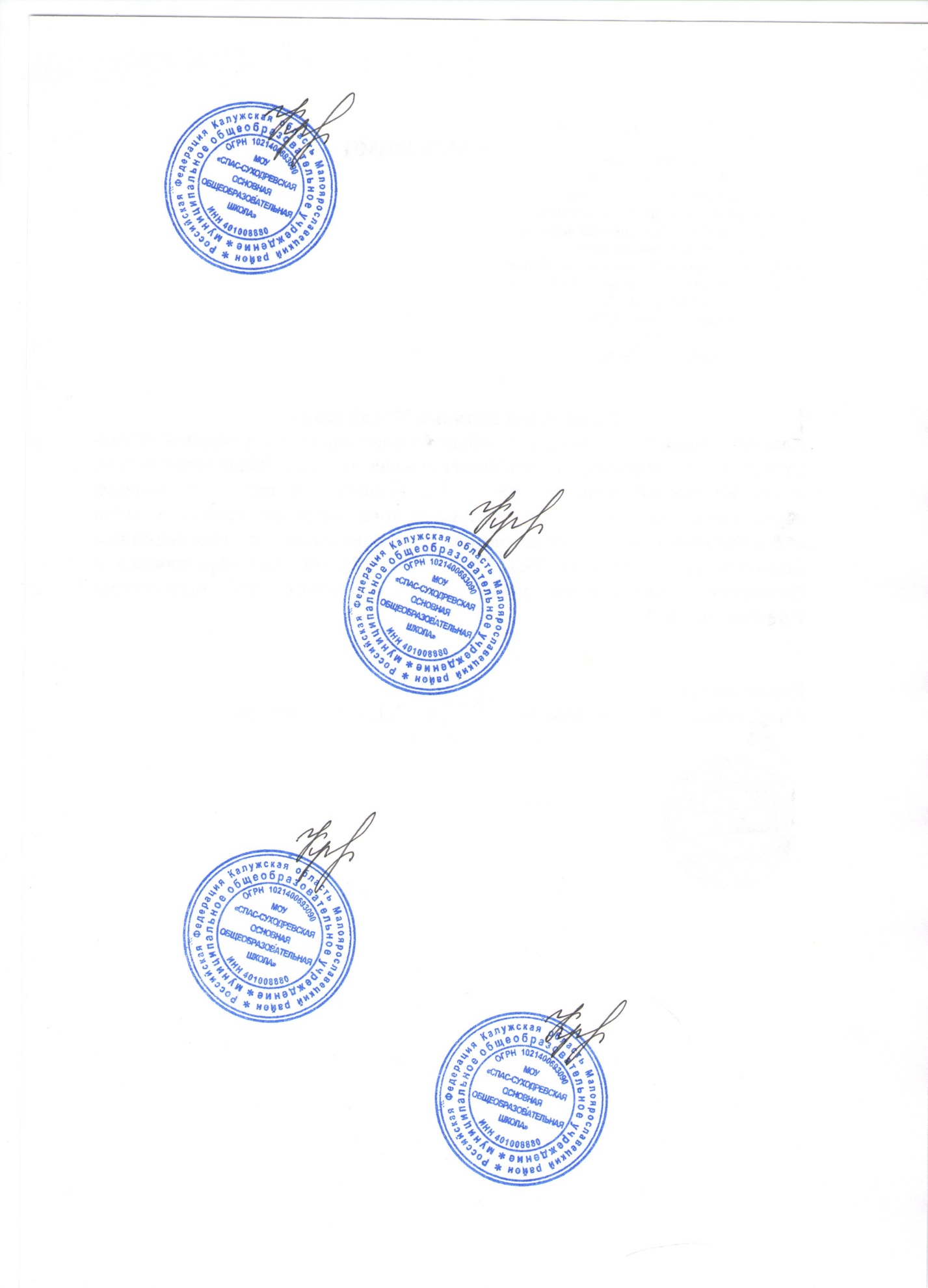 Образовательная программа объединения дополнительного образования"Бадминтон"Направленность: физкультурно – спортивная направленностьВозраст учащихся: 8-9 летСрок реализации: 1 год Количество часов в неделю: 1 часВсего часов: 34 часаАвтор:учитель физической культурыН.А. Евстрашкинад. Степичево 2023 г.Пояснительная записка       Образовательная программа объединения дополнительного образования "Бадминтон"   составлена на основе:- Закона «Об образовании в Российской Федерации»;- Федерального государственного образовательного стандарта общего образования;- Основной образовательной программы основного общего образования;- На основе примерной программы по «Физическая культура» автором - составителем которой являются доктор педагогических наук В.И. Лях, кандидат педагогических наук А.А. Зданевич; Москва, издательство «Просвещение»,2011г.Работа по программе осуществляется в рамках работы школьного спортивного клуба "Юниор". В бадминтон можно играть везде, он доступен людям любого возраста. Занятия бадминтоном способствуют развитию быстроты, ловкости, гибкости, глазомера, быстроты реакции, выдержки, а также специальных спортивно-технических навыков. Поэтому бадминтон является составной частью физической подготовки российских космонавтов.В рамках школьного образования активное освоение данной деятельности позволяет обучающимся, не только совершенствовать физические качества и укреплять здоровье, осваивать физические упражнения и двигательные действия, но и успешно развивать психические процессы и нравственные качества, формировать сознание и мышление, творческий подход и самостоятельность.Программа раскрывает методические особенности обучения игре в бадминтон в общеобразовательном учреждении.Бадминтон, как вид спорта, помогает решать основную задачу, физического воспитания: формирование устойчивых мотивов и потребностей обучающихся в бережном отношении к своему здоровью, целостном развитии физических и психических качеств, творческом использовании средств физической культуры в организации здорового образа жизни.Занятия бадминтоном позволяют разносторонне воздействовать на организм человека, развивают силу, выносливость, координацию движения, улучшают подвижность в суставах, способствуют приобретению широкого круга двигательных навыков, воспитывают волевые качества.Бадминтон развивает точность зрительного восприятия, быстроту движений и пространственное представление о своём теле на площадкеПрограмма по бадминтону соответствует средним возможностям детей, ориентирована на обучающихся в возрасте от 8 до 12 лет.Планирование содержания занятий и прохождения учебного материала разработаны в соответствии с требованиями общеобразовательного минимума, предусмотренными на каждую учебную четверть. Количество часов – 34  в год, 1 раза в неделю.Продолжительность одного занятия – 45 минут.           Данная рабочая программа  актуальна, соответствует целям и задачам  общеобразовательного учреждения, учитывает особенности контингента обучающихся, их образовательные запросы, возможности и потребности. Работа по программе осуществляется в рамках работы школьного спортивного клуба "Юниор". В процессе изучения техники игры у учащихся формируется потребность в систематических занятиях физическими упражнениями, учащиеся приобщаются к здоровому образу жизни, приобретают привычку заниматься физическим трудом, умственная нагрузка компенсируется у них физической. Занятия спортом дисциплинируют, воспитывают чувство коллективизма, волю, целеустремленность, способствуют поддержке при изучении общеобразовательных предметов, так как укрепляют здоровье.        	Программа органично вписывается в сложившуюся систему физического воспитания в общеобразовательных учреждениях. Благодаря этому ученики более плодотворно учиться, меньше болеть. В бадминтон можно играть везде, он доступен людям любого возраста. Занятия бадминтоном способствуют развитию быстроты, ловкости, гибкости, глазомера, быстроты реакции, выдержки, а также специальных спортивно-технических навыков. Поэтому бадминтон является составной частью физической подготовки российских космонавтов.В рамках школьного образования активное освоение данной деятельности позволяет обучающимся, не только совершенствовать физические качества и укреплять здоровье, осваивать физические упражнения и двигательные действия, но и успешно развивать психические процессы и нравственные качества, формировать сознание и мышление, творческий подход и самостоятельность.Программа раскрывает методические особенности обучения игре в бадминтон в общеобразовательном учреждении.Бадминтон, как вид спорта, помогает решать основную задачу, физического воспитания: формирование устойчивых мотивов и потребностей обучающихся в бережном отношении к своему здоровью, целостном развитии физических и психических качеств, творческом использовании средств физической культуры в организации здорового образа жизни.Занятия бадминтоном позволяют разносторонне воздействовать на организм человека, развивают силу, выносливость, координацию движения, улучшают подвижность в суставах, способствуют приобретению широкого круга двигательных навыков, воспитывают волевые  Направленность программы: физкультурно-спортивное     Сроки освоения программы: 1 год Возраст детей: 7 – 12 лет    Режим занятий:    Занятия проводятся 1 раз в неделю.  Количество часов в год: 34Цели и задачи объединения:формирование у обучающихся устойчивых мотивов и потребностей в бережном отношении к своему здоровью, целостном развитии физических и психических качеств, творческом использовании средств физической культуры, а в частности бадминтона, в организации здорового образа жизни.В рамках реализации этой цели программа по бадминтону для обучающихся начальной школы будет способствовать решению следующих задач:– укрепление здоровья, развитие основных физических качеств и повышение функциональных возможностей организма обучающихся;– формирование культуры движений, обогащение двигательного опыта физическими упражнениями с общеразвивающей и корригирующей направленностью, посредством технических действий игры в бадминтон;– освоение знаний о физической культуре и спорте в целом и, об игре в бадминтон в частности, истории бадминтона и его современном развитии, роли формирования здорового образа жизни средствами бадминтона;– обучение навыкам, умениям, техническим действиям игры в бадминтон, в физкультурно-оздоровительной и спортивно-оздоровительной деятельности, организации самостоятельных занятий по бадминтону;– воспитание положительных качеств личности, норм коллективного взаимодействия и сотрудничества в учебной и соревновательной деятельности.   Формы организации учебных занятий:  фронтальная, групповая с организацией индивидуальных форм работы внутри группы, индивидуальная.   Форма проведения занятий: тренировочная, практическая, комбинированная, соревновательная.    Основные виды деятельности: основные виды деятельности: Развивать физические качества, совершенствовать навыки естественных видов движения, подготавливаться к сдаче нормативных требований по видам подготовки и их выполнению.Личностные и метапредметные результаты освоения курсаРезультаты освоения программного материала оцениваются по трём базовым уровням и представлены соответственно личностными, метапредметными  и предметными результатами.Личностные результаты:- дисциплинированность, трудолюбие, упорство в достижении поставленных целей;-умение управлять своими эмоциями в различных ситуациях;-умение оказывать помощь своим сверстникам.Метапредметные результаты:-определять наиболее эффективные способы достижения результата;-умение находить ошибки при выполнении заданий и уметь их исправлять;-умение объективно оценивать результаты собственного труда, находить возможности и способы их улучшения.Предметные результаты:-формирование знаний о волейболе и его роли в укреплении здоровья;- умение рационально распределять своё время в режиме дня, выполнять утреннюю зарядку;- умение вести наблюдение за показателями своего физического развитияДанная программа  делает  акцент на формирование у учащихся культуры здоровья и предполагает:потребность в систематических занятиях спортом, регулярном участии в спортивных соревнованиях, стремление показывать как можно более высокие результаты на соревнованиях;спортивный образ (стиль) жизни, предусматривающий активные занятия спортом и регулярное участие в спортивных соревнованиях;стремление индивида вовлечь в занятия волейболом  свое ближайшее окружение (семью, друзей, коллег и т.д.).Содержание программы объединения История физической культуры (1 час) Физическая культура в современном обществе. История развития бадминтона, и его роль в современном обществе. История зарождения бадминтона в мире, СССР и России. Олимпийское движение в бадминтоне. Выдающиеся достижения отечественных спортсменов – бадминтонистов на международной арене.Организация и проведение  занятий по бадминтону (1 час) Подготовка места для занятий по бадминтону, размеры игровой площадки, инвентарь (выбор ракетки, волана). Выбор упражнений, составление и выполнение индивидуальных комплексов для утренней зарядки, физкультминуток, физкультпауз. Упражнения для формирования правильной осанки и ее коррекции. Планирование занятий по бадминтону. Составление по образцу комплексов упражнений для развития физических качеств в бадминтоне. Подводящие и подготовительные упражнения в бадминтоне, необходимые для освоения двигательных действий. Проведение самостоятельных занятий прикладной физической подготовкой. Последовательное выполнение частей занятия, наблюдение за режимом нагрузки (по частоте сердечных сокращений) в течение занятия. Организация досуга посредством игры в бадминтон.Физкультурно-оздоровительная деятельность (23часа) Оздоровительные формы занятий в режиме учебного дня и учебной недели. Комплексы упражнений для развития физических качеств.Индивидуальные комплексы адаптивной (лечебной) и корригирующей физической культуры. Комплексы дыхательной гимнастики и гимнастики для глаз. Комплексы упражнений для коррекции фигуры и массы тела с учетом индивидуальных особенностей физического развития. Спортивно-оздоровительная деятельность с общеразвивающей направленностью (9 часов)Способы держания (хватки) ракетки: универсальная, для удара открытой и закрытой стороной ракетки.Стойки: при подаче, при приеме, игровые; правосторонние, левосторонние; высокие, средние, низкие; атакующие, защитные, универсальные.Подачи: открытой и закрытой стороной ракетки; высоко-далекая, высокая, атакующая, плоская, короткая.Удары: фронтальные, нефронтальные; открытой и закрытой стороной ракетки; сверху, сбоку, снизу; высоко-далекий; высокий атакующий; атакующий («смеш», «полусмеш»); плоский; укороченный; сброс на сетке; подставка; подкрутка, в «противоход».Передвижения: вперед, назад, в сторону; простой, переменный, приставной, перекрестный; выпад, прыжок, бег.Упражнения для развития гибкости и подвижности в суставах. Упражнения для развития силы кисти. Упражнения для развития быстроты. Упражнения для развития ориентации в пространстве, равновесия, реагирующей способности. 4. Календарно – тематическое планированиеПРИНЯТОПедагогическим советомМОУ «СПАС-СУХОДРЕВСКАЯ ОСНОВНАЯ ОБЩЕОБРАЗОВАТЕЛЬНАЯ ШКОЛА»Протокол № 1 от «30» августа 2023 г.УТВЕРЖДЕНОДиректор МОУ «СПАС-СУХОДРЕВСКАЯ ОСНОВНАЯ ОБЩЕОБРАЗОВАТЕЛЬНАЯ ШКОЛА»________________________ (Н.А. Кримовских)Приказ №76-од от «30» августа 2023 г.П/ПТема занятияКоличество часов Дата план1Тема 1. История физической культуры13.092Тема 2. Организация и проведение занятий по бадминтону110.093Знакомство с видом спорта. Техника безопасности на занятиях по бадминтону. Требование к одежде и инвентарю117.09Тема 3. Физкультурно - оздоровительная деятельность234Знакомство с бадминтоном, история возникновения и развития.Основные стойки и  перемещения в них124.095Хватка бадминтонной ракетки, волана. Способы перемещения.11.106Основы техники игры.Подача. Виды подачи.18.107Основы техники игрыПодача открытой и закрытой стороной ракетки115.108Основы техники игры.Подача открытой и закрытой стороной ракетки122.109Основы техники игры.Подачи и удары (классификация ударов). Далёкий удар с замаха сверху.129.1010Удары справа и слева, высокодалёкий удар 112.1111Удары справа, слева открытой и закрытой стороной ракетки, высокодалёкий удар 119.1112Плоская подача.Короткие удары126.1113Общая физическая подготовка бадминтониста13.1214Подачи.Удары (короткие, высокодалёкие удары)110.1215Короткие быстрые удары117.1216Короткие быстрые удары.Короткие близкие удары124.1217Правила бадминтона.  Правила счёта и выполнение подачи114.0118Освоение техники игры. Сочетание подачи и ударов121.0119Сочетание технических приёмов подачи и удара128.0120Развитие физических качеств.  специальная подготовка бадминтониста 14.0221Техника игры.Далёкий с замаха  и короткий удары111.0222Плоский удар. Перевод118.0223Плоский удар. Перевод125.0224Сочетание технических приёмов в учебной игре23.0310.03Тема 4. Спортивно – оздоровительная деятельность925-27Развитие физических качеств с помощью круговой тренировки 317.0324.037.0428Совершенствование игровых действий114.0429Правила одиночной и парной игры121.0430Организация соревнований по бадминтону128.0431- 32Специальная подготовка бадминтониста 25.0512.0533-34Тестирование двигательных  умений и навыков учащихся219.0526.05